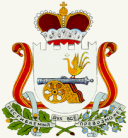        АДМИНИСТРАЦИЯ   	ИГОРЕВСКОГО  СЕЛЬСКОГО  ПОСЕЛЕНИЯ           ХОЛМ-ЖИРКОВСКОГО  РАЙОНА  СМОЛЕНСКОЙ ОБЛАСТИП О С Т А Н О В Л Е Н И Еот   31.03.2014 г.       № 17                             О признании утратившим силупостановления Администрации Игоревскогосельского поселения  Холм-Жирковского района Смоленской области № 53 от 27.06.2013г.«Об утверждении перечня    должностей муниципальной  службы  Администрации Игоревского сельского поселения Холм-Жирковского района Смоленской области, при замещении  которых  муниципальныеслужащие обязаны представлять сведения о своих расходах, а также о расходах своихсупруги (супруга) и несовершеннолетних детей»В  соответствии с распоряжениями:  № 60-к от 01.11.2013г. « О внесении изменений в штатное расписание Администрации Игоревского сельского поселения Холм-Жирковского района Смоленской области» и № 1 от 10.01.2014года « Об утверждении штатного расписания Администрации Игоревского сельского поселения Холм-Жирковского района Смоленской области»ПОСТАНОВЛЯЕТ:1.Признать утратившим силу постановление Администрации Игоревского сельского поселения Холм-Жирковского района Смоленской области № 53 от 27.06.2013г. «Об утверждении перечня    должностеймуниципальной  службы  Администрации Игоревского сельского поселения Холм-Жирковского района Смоленской области, при замещении  которых  муниципальные служащие обязаны представлять сведения о своих расходах, а также о расходах своих супруги (супруга) и несовершеннолетних детей»2.Настоящее постановление вступает в силу после дня подписания.Глава муниципального образования Игоревского  сельского поселения Холм - Жирковского района Смоленской области                                                                Семенова Т. А.